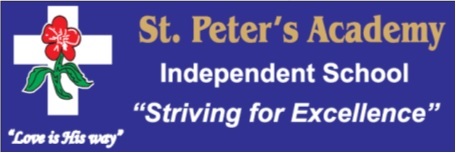 ST PETER’S ACADEMYSCHOOL RULESAll the children of St Peter’s Academy have good manners – We: -Walk / Never Run - only walk in the passages and quad.Are never loud mouthed - never use bad language, swear, scream or back chat.  If we do not have something good to say we rather say nothing.Respect one another - we keep our hands off other learners.  Boys show respect to girls and girls acknowledge this.Never fight - we do not have bullies in our school.  We never play dangerous games and look out for each other.Have good manners - Greet teachers. Stand back and allow an adult to go first.  Greet visitors with - Good morning Sir/Ma’am. Ask permission to use bathroom.  We do not walk around in class.  Knock on a door before entering.Respect school property - keep hands and feet off the walls.  Do not damage trees, flowers and plants.  Do not write or scratch on desks or furniture.  Respect for books - Take extra care of our school and library books. Keep our books packed neatly and our desks tidy and don’t write in text or library books.Do not litter - we use a dirt bin for rubbish and re-cycle where we can. Do not throw objects over the walls.Eat healthy - do not bring sweets or junk food to school.  Do not chew bubble or chewing gum.Dress neatly – We take pride in our uniform and keep ourselves clean, neat and tidy.  We keep our hair tidy and our nails short and clean. We look after our clothes.Do not bring Personal Property - No cell phones, no toys, no valuables to school.  We can use the school phone if necessary.  If I bring one I will hand it in to the office until home time. No loitering – in the toilets, hallways or outside classrooms.Are Punctual - we are on time for school.  If late we report to the office.  We never “bunk” school.Are proud - we are always proud of ourselves, our school and were we come from.